				บันทึกข้อความ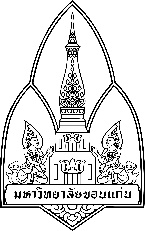 ส่วนงาน ............................................................................................โทร. .........................................................ที่  อว.............../.........................		วันที่เรื่อง	ขอรับการประเมินและรับรองความปลอดภัยทางชีวภาพของโครงการวิจัยเรียน	ประธานคณะกรรมการความปลอดภัยทางชีวภาพ มหาวิทยาลัยขอนแก่น		ข้าพเจ้า.............................................................................ตำแหน่ง .......................................... สังกัดคณะ ................................... โทรศัพท์มือถือ ..............................อีเมล์................................................หัวหน้าโครงการวิจัยเรื่อง (ชื่อภาษาไทย)......................................................................................................(ชื่อภาษาอังกฤษ) ...........................................................................................................................................		ขอรับการประเมินและรับรองความปลอดภัยทางชีวภาพของโครงการวิจัย พร้อมแนบเอกสารประกอบการพิจารณา ดังนี้	แบบฟอร์มการขอรับการประเมินความปลอดภัยทางชีวภาพของโครงการวิจัย (IBCKKU-02)     ที่ลงนามโดยคณบดีหรือรองคณบดีที่ได้รับมอบหมาย จำนวน 1 ชุดแบบฟอร์มการประเมินความปลอดภัยทางชีวภาพของห้องปฏิบัติการวิจัยเบื้องต้นด้วยตนเอง (IBCKKU-03)     ข้อเสนอโครงการวิจัย (research proposal) จำนวน 1 ชุด และได้ส่งเข้า e – mail : suphachira@kku.ac.th ด้วยแล้วเอกสารอื่น ๆ ระบุ ...... (เช่น หนังสือรับรองการแจ้งตามมาตรา ๒๑ หรือใบอนุญาตตามมาตรา๒๒ ของพระราชบัญญัติเชื้อโรคและพิษจากสัตว์ พ.ศ. ๒๕๕๘ เป็นต้น)	จึงเรียนมาเพื่อโปรดพิจารณา					ลงนาม ......................................................หัวหน้าโครงการ        					         (......................................................)                                     		ลงนาม ......................................................				  	         (......................................................)					      คณบดี/หรือรองคณบดีที่ได้รับมอบหมาย